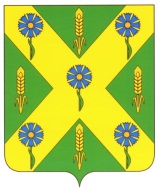 РОССИЙСКАЯ  ФЕДЕРАЦИЯОРЛОВСКАЯ ОБЛАСТЬАДМИНИСТРАЦИЯ НОВОСИЛЬСКОГО РАЙОНАПОСТАНОВЛЕНИЕ14.12.2022 г.						        №_731____             г. НовосильО проведении Новогодних и Рождественских мероприятий  Руководствуясь Федеральным законом от 06.10.2006 г. № 131-ФЗ «Об общих принципах организации местного самоуправления в Российской Федерации», Уставом Новосильского района Орловской области, в целях  сохранения и возрождения народных традиций, организации культурного отдыха жителей района, своевременной подготовки, организации и проведения новогодних и рождественских мероприятий, создания необходимых условий для отдыха детей, подростков  в дни школьных каникул,  а также с целью поддержки детей из  малообеспеченных, многодетных, неполных семей, детей-инвалидов, детей-сирот, детей, семьи которых вынужденно покинули зоны боевых действий  ЛНР, ДНР и Украины, детей мобилизованных граждан и участников СВО администрация Новосильского района п о с т а н о в л я е т:1. Утвердить план проведения Новогодних и Рождественских мероприятий в образовательных учреждениях  и учреждениях культуры Новосильского района (Приложение №1).2.Отделу общего образования, молодежной политики и спорта администрации Новосильского района (Ушакова Е.А.), отделу культуры и архивного дела администрации Новосильского района (Дорофеева С.П.):2.1. организовать проведение Новогодних и Рождественских праздников в образовательных учреждениях  и учреждениях культуры Новосильского района в соответствии с решением регионального оперативного штаба по недопущению завоза и распространения новой коронавирусной инфекции (COVID-2019) на территории Орловской области;2.2. организовать проведение праздничного мероприятия «Елка Главы района» 27 декабря 2022 года;2.3.организовать поездку в г. Орел делегации детей района, отличившихся в учебе, творчестве, спорте для участия в областном праздничном мероприятии «Губернаторская елка» 28 декабря 2022 года;2.4.принять необходимые меры по обеспечению безопасности жизни и здоровья участников во время проведения мероприятий.3. Финансовому отделу администрации Новосильского района (Сергеева Е. А.) выделить из бюджета Новосильского района Орловской области денежные средства на проведение новогодних мероприятий в образовательных учреждениях и учреждениях культуры Новосильского района, согласно смете расходов (Приложение №2).4.Рекомендовать:4.1. руководителям образовательных учреждений и учреждений культуры обеспечить выполнение требований Роспотребнадзора при проведении Новогодних и Рождественских мероприятий, приобретении подарков, призов, елочных украшений;4.2. главам администраций сельских поселений принять участие в организации и проведении праздничных мероприятий, организовать установку новогодних елок на территории сельских поселений;4.3. начальнику МО МВД РФ «Новосильское» (Гаранин В.С.)  обеспечить охрану общественного порядка  при проведении новогодних и рождественских праздников, включая мероприятия антитеррористического характера, безопасность движения автотранспорта с детьми при поездке на Губернаторскую елку в г. Орел.5. Контроль за исполнением постановления возложить на исполняющую обязанности главы администрации по социальным вопросам Сыцевич Ирину Дмитриевну.И. о. Главы администрации  Новосильского района                            Ю. В. ТрусовПриложение №2к постановлению администрацииНовосильского района«14»декабря 2022 г. №_731Смета расходовна проведение Новогодних и Рождественских мероприятийв 2022 годуОтдел общего образования, молодежной политики и спорта администрации Новосильского района:1. проведение праздничных мероприятий по ОУ:Школы-18000 руб.Сады-8000 руб.Учреждения дополнительного образования-6000 руб.Всего:                                                    32000 руб.2.«Елка Главы района»(приобретение игрушек, сувениров, призов) -12000 руб.3. «Губернаторская елка» -                                 6000 руб.___________________ Всего:                                                                  18000 руб.Итого: 50000Отдел культуры и архивного дела администрации Новосильского района:ММБУК «Новосильское КДО»      Новосильский ЦДК:1.Привоз и установка елки                   2 000 руб.2.Приобретение призов и сувениров   7 000 руб.4.Приобретение гирлянд, украшений  1000 руб.Всего                                                      10 000 руб.    СДК, СК1.Привоз и установка елок                    1500 руб.2.Приобретение призов и сувениров   1500 руб.   7 СДК x 3000                                     21 000 руб.МБУДО «Новосильская ДШИ»1.Установка елки приобретение призов и сувениров  2 000 руб.Всего                                                      2 000 руб. ММБУК «Новосильский РКМ»1.Привоз и установка елок                   1500 руб.2.Приобретение призов и сувениров   2500 руб.                                                                4000 руб.Итого:    37000 руб.